О внесении изменений в постановление Эльбарусовского сельского поселения от 24.01.2022 г. № 3 «О внесении изменений в состав Совета профилактики при Эльбарусовском сельском поселении»В целях усиления работы с населением по пропаганде здорового образа жизни, по профилактике правонарушений и охране общественного порядка на территории сельского поселения, в соответствии с Законом Чувашской Республики от 22 февраля 2017 года № 5 «О профилактике правонарушений в Чувашской Республике»                                             п о с т а н о в л я ю:1. Внести в постановление Эльбарусовского сельского поселения от 24.01.2022 г. № 3 «О внесении изменений в состав Совета профилактики при Эльбарусовском сельском поселении» следующее изменение:Включить в состав Совета профилактики при Эльбарусовском сельском поселении Геронтьеву Надежду Григорьевну, специалиста-эксперта администрации Эльбарусовского сельского поселения и утвердить состав Совета профилактики согласно приложению № 1 к настоящему постановлению.      2. Настоящее постановление вступает в силу после официального опубликования в печатном средстве массовой информации – муниципальной газете «Посадский вестник».Глава Эльбарусовского сельского поселения 				Р.А.КольцоваПриложение №1Утвержденпостановлением администрации Эльбарусовского сельского поселенияМариинско-Посадского района Чувашской Республикиот 03.02.2022 г. №8Состав Совета по профилактике правонарушенийЭльбарусовского сельского поселения Мариинско-Посадского районаЧувашской Республики1. Кольцова Рена Аврамовна – глава Эльбарусовского сельского поселения, председатель; 2. Васильева Ирина Альбертовна – ведущий специалист-эксперт администрации Эльбарусовского сельского поселения, секретарь; 3. Геронтьева Надежда Григорьевна – специалист-эксперт администрации Эльбарусовского сельского поселения;4. Осокина Татьяна Георгиевна - участковый инспектор полиции;5. Ашуркина Светлана Михайловна – заведующая Эльбарусовского ЦСДК; 6. Куракова Венера Геннадьевна – библиотекарь Эльбарусовской сельской библиотеки;7. Ионова Альбина Александровна - социальный педагог МБОУ «Эльбарусовская СОШ»;8. Гаврилов Аркадий Михайлович – Председатель Собрания депутатов Эльбарусовского сельского поселения; 9.  Смирнов Валерий Дмитриевич (Отец Валерий) - настоятель церкви Михаила Архангела в с.Тогаево Мариинско-Посадского района Чувашской Республики (по согласованию);10. Петров Геннадий Семенович - депутат Мариинско-Посадского районного Собрания депутатов (по согласованию);11. Кузнецова Ирина Витальевна – фельдшер Эльбарусовского ФАП (по согласованию);12. Бакин Михаил Юрьевич – депутат Собрания депутатов Эльбарусовского сельского поселения (по согласованию);13. Ярусова Нина Васильевна – депутат Собрания депутатов Эльбарусовского сельского поселения (по согласованию);ЧĂВАШ РЕСПУБЛИКИСĔНТĔРВĂРРИ РАЙОНĚ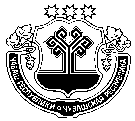 ЧУВАШСКАЯ РЕСПУБЛИКА МАРИИНСКО-ПОСАДСКИЙ РАЙОН ХУРАКАССИ  ПОСЕЛЕНИЙĚНЯЛ ХУТЛĂХĚ ЙЫШĂНУ2022 ҫ. нарӑсӑн 03, 8 №Хуракасси ялěАДМИНИСТРАЦИЯЭЛЬБАРУСОВСКОГО СЕЛЬСКОГО ПОСЕЛЕНИЯ ПОСТАНОВЛЕНИЕ 03 января 2022 г., № 8деревня Эльбарусово